Formularz zgłoszeniowy 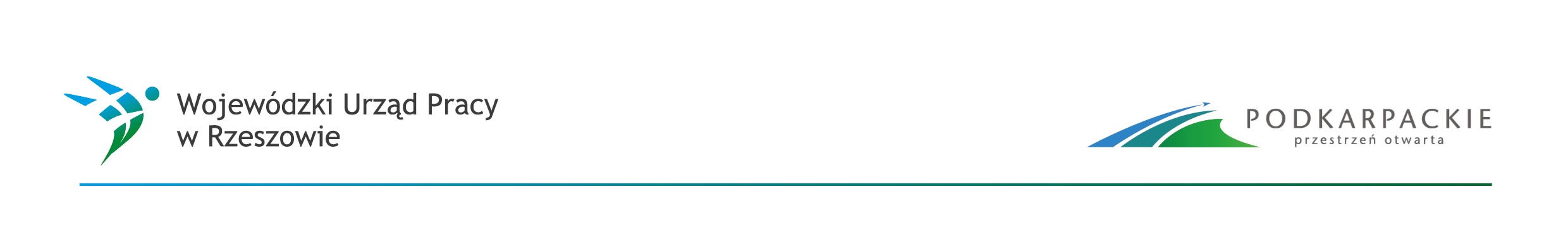 Konkurs dla podmiotów gospodarczych pn. Biznes KlasaProsimy odesłać podpisany i opieczętowany skan formularza zgłoszeniowego na adres e-mail: wup@wup-rzeszow.pl, a oryginał na adres Organizatora: Wojewódzki Urząd Pracy w Rzeszowie, ul. Adama Stanisława Naruszewicza 11, 35-055 Rzeszów z dopiskiem „Konkurs Biznes Klasa”* prosimy o podawanie wyłącznie danych służbowychNazwa podmiotu gospodarczego:…………………………………………………………………………………………………Nazwa podmiotu gospodarczego:…………………………………………………………………………………………………Nazwa podmiotu gospodarczego:…………………………………………………………………………………………………Nazwa podmiotu gospodarczego:…………………………………………………………………………………………………Adres podmiotu gospodarczego:…………………………………………………………………………………………………Adres podmiotu gospodarczego:…………………………………………………………………………………………………Adres podmiotu gospodarczego:…………………………………………………………………………………………………Adres podmiotu gospodarczego:…………………………………………………………………………………………………Wielkość podmiotu gospodarczego: Mikro (0-9 pracowników) Mały (10-49 pracowników) Średni (50-249 pracowników) Duży (od 250 pracowników)Wielkość podmiotu gospodarczego: Mikro (0-9 pracowników) Mały (10-49 pracowników) Średni (50-249 pracowników) Duży (od 250 pracowników)Wielkość podmiotu gospodarczego: Mikro (0-9 pracowników) Mały (10-49 pracowników) Średni (50-249 pracowników) Duży (od 250 pracowników)Wielkość podmiotu gospodarczego: Mikro (0-9 pracowników) Mały (10-49 pracowników) Średni (50-249 pracowników) Duży (od 250 pracowników)Nazwa szkoły / szkół / placówki/placówek oświatowych wspieranej / nych przez podmiot gospodarczy:…………………………………………………………………………………………………Nazwa szkoły / szkół / placówki/placówek oświatowych wspieranej / nych przez podmiot gospodarczy:…………………………………………………………………………………………………Nazwa szkoły / szkół / placówki/placówek oświatowych wspieranej / nych przez podmiot gospodarczy:…………………………………………………………………………………………………Nazwa szkoły / szkół / placówki/placówek oświatowych wspieranej / nych przez podmiot gospodarczy:…………………………………………………………………………………………………Dane kontaktowe osoby udzielającej informacji w sprawie zgłoszenia:…………………………………………………………………………………………………Dane kontaktowe osoby udzielającej informacji w sprawie zgłoszenia:…………………………………………………………………………………………………Dane kontaktowe osoby udzielającej informacji w sprawie zgłoszenia:…………………………………………………………………………………………………Dane kontaktowe osoby udzielającej informacji w sprawie zgłoszenia:…………………………………………………………………………………………………LPKryterium (forma wsparcia udzielona szkołom / placówkom oświatowym o profilu zawodowym)Kryterium (forma wsparcia udzielona szkołom / placówkom oświatowym o profilu zawodowym)Punktacja (wypełnia Komisja)1.Patronat nad klasą/klasami lub szkołą/szkołami / placówką /placówkami oświatowymi(0-10 pkt) Tak Nie(odpowiednie zaznaczyć)1.Komentarz (ile klas, jakie zawody, w jakim okresie, czy jest to długoterminowe wsparcie, odnawialne z każdym naborem na danym kierunku, jakie działania obejmuje)2.Wsparcie finansowe (0-10 pkt) Tak Nie(odpowiednie zaznaczyć)2.Komentarz (szacunkowa kwota, dla jakich szkół, z jakim przeznaczeniem, wypłacana jednorazowo, corocznie, czy okazjonalnie)3.Bezpłatne przekazywanie sprzętu (0-10 pkt) Tak Nie(odpowiednie zaznaczyć)3.Komentarz (jaki rodzaj sprzętu –nowy/używany, jak często przekazywany, sprzęt nowy/wycofany z firmy, szacunkowa wartość sprzętu )4.Oferowane miejsca praktyk/staży zawodowych (0-10 pkt.) Tak Nie(odpowiednie zaznaczyć)4.Komentarz (ile miejsc praktyk/staży w roku, sposoby zapewniania wysokiej jakości praktyk/staży, stażowe programy stypendialne)5.Przekazywanie prenumeraty branżowych pism (0-10 pkt.) Tak Nie(odpowiednie zaznaczyć)5.Komentarz (tytuły, rodzaj pism, okres prenumeraty, szacunkowa wartość)6. Udostępnianie do testowania nowych oprogramowań, maszyn lub innych rozwiązań technologicznych (0-10 pkt.) Tak Nie(odpowiednie zaznaczyć)6. Komentarz (rodzaj udostępnionych narzędzi, okres udostępnienia)7. Udostępnianie własnych produktów do wykorzystania podczas zajęć szkolnych (0-10 pkt) Tak Nie(odpowiednie zaznaczyć)7. Komentarz (rodzaj udostępnionych produktów/narzędzi, okres udostępnienia, szacunkowa wartość)8Usługi na rzecz szkoły/placówki oświatowej/klasy (0-10 pkt) Tak Nie(odpowiednie zaznaczyć)8Komentarz (rodzaj i forma usług, okres realizacji, szacunkowa wartość)9Udział w „dniach otwartych” dla szkół, targach szkolnych itp. (0-10 pkt) Tak Nie(odpowiednie zaznaczyć)9Komentarz (rodzaj inicjatywy, okres trwania, ilość wspólnych inicjatyw)10Inne formy wsparcia, podnoszące jakość pracy szkoły/placówki oświatowej (0-10 pkt) Tak Nie(odpowiednie zaznaczyć)10Komentarz (opis działań)Podsumowanie: (Uzasadnienie, dlaczego zgłoszony podmiot gospodarczy zasługuje na tytuł „Biznes Klasa”)Podsumowanie: (Uzasadnienie, dlaczego zgłoszony podmiot gospodarczy zasługuje na tytuł „Biznes Klasa”)Podsumowanie: (Uzasadnienie, dlaczego zgłoszony podmiot gospodarczy zasługuje na tytuł „Biznes Klasa”)Podsumowanie: (Uzasadnienie, dlaczego zgłoszony podmiot gospodarczy zasługuje na tytuł „Biznes Klasa”)Wyrażam zgodę na udział w Konkursie „Biznes Klasa” organizowanym przez Wojewódzki Urząd Pracy w Rzeszowie i akceptuję warunki zapisane w jego Regulaminie.…………………………………………... data i podpis osoby upoważnionej do reprezentowania podmiotu gospodarczego…………………………………………...pieczęć podmiotu gospodarczegoW przypadku zgłoszenia podmiotu gospodarczego przez szkołę / placówkę oświatową / organ prowadzący dodatkowo:…………………………………………... data i podpis osoby upoważnionej do reprezentowania szkoły / placówki oświatowej / organu prowadzącego…………………………………………... pieczęć szkoły / placówki oświatowej / organu prowadzącego